РЕШЕНИЕРассмотрев проект решения «О внесении изменений в решение Городской Думы Петропавловск-Камчатского городского округа от 23.09.2016 № 1073-р 
«О создании рабочей группы по разработке проекта решения Городской Думы Петропавловск-Камчатского городского округа «О внесении изменений в Решение Городской Думы Петропавловск-Камчатского городского округа от 20.09.2012 
№  532-нд «О мерах муниципальной социальной поддержки отдельным категориям граждан по проезду на автомобильном транспорте общего пользования на маршрутах регулярных перевозок на территории Петропавловск-Камчатского городского округа», внесенный председателем Городской Думы Петропавловск-Камчатского городского округа Смирновым С.И., в соответствии со статьей 18 Регламента Городской Думы Петропавловск-Камчатского городского округа, Городская Дума Петропавловск-Камчатского городского округа РЕШИЛА:1. Внести в решение Городской Думы Петропавловск-Камчатского городского округа от 23.09.2016 № 1073-р «О создании рабочей группы по разработке проекта решения Городской Думы Петропавловск-Камчатского городского округа 
«О внесении изменений в Решение Городской Думы Петропавловск-Камчатского городского округа от 20.09.2012 № 532-нд «О мерах муниципальной социальной поддержки отдельным категориям граждан по проезду на автомобильном транспорте общего пользования на маршрутах регулярных перевозок на территории Петропавловск-Камчатского городского округа» следующие изменения:1) пункт 1 изложить в следующей редакции:«1. Создать рабочую группу по разработке проекта решения Городской Думы Петропавловск-Камчатского городского округа «О внесении изменений в Решение Городской Думы Петропавловск-Камчатского городского округа от 20.09.2012 
№ 532-нд «О мерах муниципальной социальной поддержки отдельным категориям граждан по проезду на автомобильном транспорте общего пользования на маршрутах регулярных перевозок на территории Петропавловск-Камчатского городского округа» в следующем составе:представитель прокуратуры города Петропавловска-Камчатского                                    (по согласованию).»;2) пункт 2 изложить в следующей редакции:«2. Рабочей группе разработать указанный проект решения с учетом поступивших предложений и представить его председателю Городской Думы Петропавловск-Камчатского городского округа для внесения на рассмотрение очередной сессии Городской Думы Петропавловск-Камчатского городского округа.».2. Направить принятое решение вступает в силу со дня его подписания.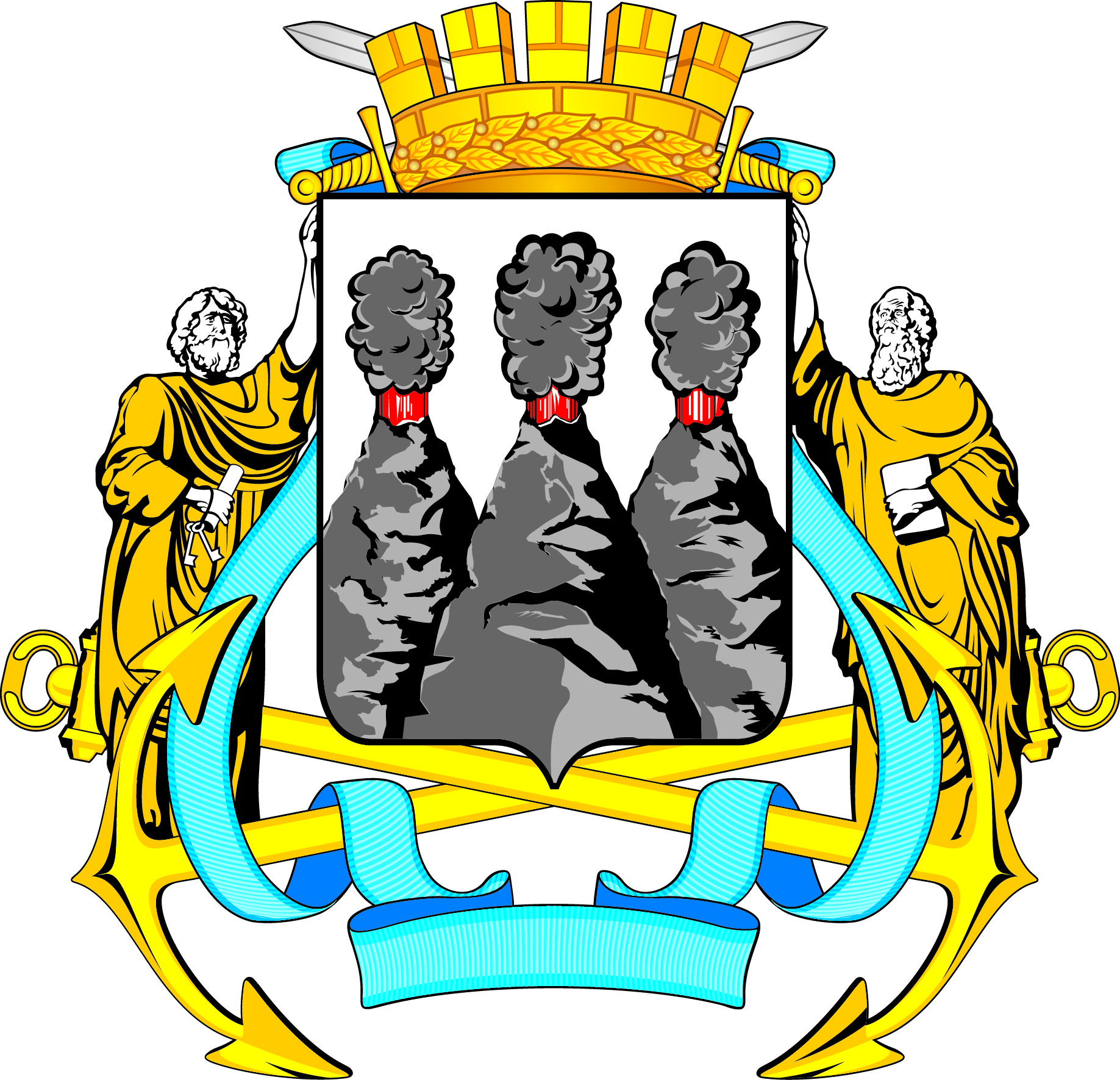 ГОРОДСКАЯ ДУМАПЕТРОПАВЛОВСК-КАМЧАТСКОГО ГОРОДСКОГО ОКРУГАот 19.04.2017 № 1306-р58-я сессияг.Петропавловск-КамчатскийО внесении изменений в решение Городской Думы Петропавловск-Камчатского городского округа от 23.09.2016 № 1073-р «О создании рабочей группы по разработке проекта решения Городской Думы Петропавловск-Камчатского городского округа «О внесении изменений в Решение Городской Думы Петропавловск-Камчатского городского округа 
от 20.09.2012 № 532-нд «О мерах муниципальной социальной поддержки отдельным категориям граждан по проезду на автомобильном транспорте общего пользования на маршрутах регулярных перевозок на территории Петропавловск-Камчатского городского округа»председатель рабочей группы:председатель рабочей группы:председатель рабочей группы:председатель рабочей группы:Шеременко С.В.-заместитель руководителя Управления городского хозяйства администрации Петропавловск-Камчатского городского округа;заместитель руководителя Управления городского хозяйства администрации Петропавловск-Камчатского городского округа;заместитель руководителя Управления городского хозяйства администрации Петропавловск-Камчатского городского округа;заместитель руководителя Управления городского хозяйства администрации Петропавловск-Камчатского городского округа;заместитель председателя рабочей группы:заместитель председателя рабочей группы:заместитель председателя рабочей группы:заместитель председателя рабочей группы:Ермолаева И.В.-начальник отдела по предоставлению социальных услуг Управления образования администрации Петропавловск-Камчатского городского округа;начальник отдела по предоставлению социальных услуг Управления образования администрации Петропавловск-Камчатского городского округа;начальник отдела по предоставлению социальных услуг Управления образования администрации Петропавловск-Камчатского городского округа;начальник отдела по предоставлению социальных услуг Управления образования администрации Петропавловск-Камчатского городского округа;секретарь рабочей группы: секретарь рабочей группы: секретарь рабочей группы: секретарь рабочей группы: Ковальчук Е.В.-начальник организационно-правового отдела Управления городского хозяйства администрации Петропавловск-Камчатского городского округа;начальник организационно-правового отдела Управления городского хозяйства администрации Петропавловск-Камчатского городского округа;начальник организационно-правового отдела Управления городского хозяйства администрации Петропавловск-Камчатского городского округа;начальник организационно-правового отдела Управления городского хозяйства администрации Петропавловск-Камчатского городского округа;члены рабочей группы:члены рабочей группы:члены рабочей группы:члены рабочей группы:Воровский А.В.Гаспарян А.А.----заместитель председателя Городской Думы Петропавловск-Камчатского городского округа, председатель Комитета по бюджету и экономике;заместитель начальника правового отдела Управления делами администрации Петропавловск-Камчатского городского округа;заместитель председателя Городской Думы Петропавловск-Камчатского городского округа, председатель Комитета по бюджету и экономике;заместитель начальника правового отдела Управления делами администрации Петропавловск-Камчатского городского округа;заместитель председателя Городской Думы Петропавловск-Камчатского городского округа, председатель Комитета по бюджету и экономике;заместитель начальника правового отдела Управления делами администрации Петропавловск-Камчатского городского округа;Иванова Ю.Н.--заместитель Главы администрации Петропавловск-Камчатского городского округа;заместитель Главы администрации Петропавловск-Камчатского городского округа;заместитель Главы администрации Петропавловск-Камчатского городского округа;Катрук Т.О.Наумов А.Б.Слободчиков Д.Н.Тур Е.А.--------заместитель руководителя аппарата Городской Думы Петропавловск-Камчатского городского округа – начальник юридического отдела;заместитель председателя Городской Думы Петропавловск-Камчатского городского округа, председатель Комитета по социальной и молодежной политике;председатель Контрольно-счетной палаты Петропавловск-Камчатского городского округа;заместитель руководителя Управления делами администрации Петропавловск-Камчатского городского округа;заместитель руководителя аппарата Городской Думы Петропавловск-Камчатского городского округа – начальник юридического отдела;заместитель председателя Городской Думы Петропавловск-Камчатского городского округа, председатель Комитета по социальной и молодежной политике;председатель Контрольно-счетной палаты Петропавловск-Камчатского городского округа;заместитель руководителя Управления делами администрации Петропавловск-Камчатского городского округа;заместитель руководителя аппарата Городской Думы Петропавловск-Камчатского городского округа – начальник юридического отдела;заместитель председателя Городской Думы Петропавловск-Камчатского городского округа, председатель Комитета по социальной и молодежной политике;председатель Контрольно-счетной палаты Петропавловск-Камчатского городского округа;заместитель руководителя Управления делами администрации Петропавловск-Камчатского городского округа;Чубкова О.С.-заместитель Главы администрации Петропавловск-Камчатского городского округа – руководитель Управления финансов администрации Петропавловск-Камчатского городского округа;заместитель Главы администрации Петропавловск-Камчатского городского округа – руководитель Управления финансов администрации Петропавловск-Камчатского городского округа;заместитель Главы администрации Петропавловск-Камчатского городского округа – руководитель Управления финансов администрации Петропавловск-Камчатского городского округа;Председатель Городской Думы Петропавловск-Камчатского городского округаС.И. Смирнов        